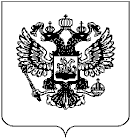 Российская ФедерацияКлетнянский муниципальный районБрянской областиСБОРНИКмуниципальных правовых актовКлетнянского муниципального района(данное опубликование является официальным)№ 38(июль 2023г.)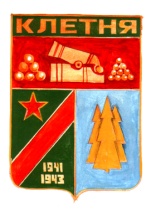 2023СОДЕРЖАНИЕРОССИЙСКАЯ ФЕДЕРАЦИЯ КЛЕТНЯНСКИЙ РАЙОННЫЙ СОВЕТ НАРОДНЫХ ДЕПУТАТОВРЕШЕНИЕот  21.07.2023г.								 №   36-1 п. КлетняОб охране общественного порядка и обеспечении безопасности на территории Клетнянского района, защите прав и законных интересов граждан от преступных посягательств, принимаемых мерах по обеспечению общественного доверия и поддержки граждан по итогам  6 месяцев 2023 года	Заслушав и обсудив информацию начальника МО МВД РФ «Жуковский»        	КЛЕТНЯНСКИЙ РАЙОННЫЙ СОВЕТ НАРОДНЫХ ДЕПУТАТОВ        	РЕШИЛ:	1. Информацию  «Об охране общественного порядка и обеспечению безопасности на территории Клетнянского района, защите прав и законных интересов граждан от преступных посягательств, принимаемых мерах по обеспечению общественного доверия и поддержки граждан по итогам первого полугодия 2023 года» принять к сведению. 2. Рекомендовать МО МВД России «Жуковский» (Зарубин А.В.):	- принимать меры по стабилизации дорожно-транспортной обстановки по автомобильным дорогам на территории Клетнянского района;	- продолжать профилактическую работу в населенных пунктах Клетнянского района с целью выявления лиц, склонных к правонарушениям, а также выявлению и пресечению незаконной продажи спиртосодержащей продукции на территории района.	3. Рекомендовать администрации Клетнянского района (Лось А.А.) и главам администраций сельских поселений:	- продолжать проводить работу по оказанию содействия полиции и укреплению взаимодействия органов местного самоуправления Клетнянского муниципального района, правоохранительных органов, общественных организаций и граждан по борьбе с преступностью, обеспечению защиты прав и свобод граждан, соблюдению законности и правопорядка.	4. Информацию  «Об охране общественного порядка и обеспечению безопасности на территории Клетнянского района, защите прав и законных интересов граждан от преступных посягательств, принимаемых мерах по обеспечению общественного доверия и поддержки граждан по итогам 2023 года» заслушать на заседании Клетнянского районного Совета народных депутатов в феврале 2024 года.5. Контроль за исполнением настоящего решения возложить на постоянную комиссию районного Совета по работе с правоохранительными органами, правовому регулированию, по связям со СМИ и общественными  организациями (Политыкин В.В.).	Глава Клетнянского района				              Е.В.КарловаРОССИЙСКАЯ ФЕДЕРАЦИЯКЛЕТНЯНСКИЙ РАЙОННЫЙ СОВЕТ НАРОДНЫХ ДЕПУТАТОВРЕШЕНИЕОт 21.07.2023г.                                                                                            № 36-2         п. КлетняО    согласии   на   принятие   из  государственной   собственности Брянской области в собственность муниципального     образования     «Клетнянский муниципальный   район»    объектов   движимого имущества            В соответствии с Федеральным законом от 06.10.2003г. № 131-ФЗ «Об общих принципах организации местного самоуправления в Российской Федерации», руководствуясь Положением об управлении муниципальной собственностью муниципального образования «Клетнянский муниципальный район», утвержденным решением Клетнянского районного Совета народных депутатов от 17.07.2014г. № 44-5, Договором передачи в безвозмездное пользование движимого имущества № 12/2023 от 19.05.2023 г. между Департаментом внутренней политики Брянской области и Администрацией Клетнянского района КЛЕТНЯНСКИЙ РАЙОННЫЙ СОВЕТ НАРОДНЫХ ДЕПУТАТОВ РЕШИЛ:1. Дать согласие на принятие из государственной собственности Брянской области в собственность муниципального образования «Клетнянский муниципальный район» объектов движимого имущества: 2. Администрации Клетнянского района обеспечить проведение мероприятий по организации приема из государственной собственности Брянской области в муниципальную собственность имущества, указанного в п. 1 настоящего решения. 3. Настоящее решение вступает в законную силу с момента подписания.Глава Клетнянского района                                                        Е.В. КарловаИсп. Фещенко Е.В.Тел. 9-10-60РОССИЙСКАЯ ФЕДЕРАЦИЯКЛЕТНЯНСКИЙ РАЙОННЫЙ СОВЕТ НАРОДНЫХ ДЕПУТАТОВРЕШЕНИЕОт 21.07.2023г.                                                                                            № 36-3         п. КлетняО   принятии   в муниципальную собственность муниципального   образования    «Клетнянский муниципальный  район»объекта недвижимого имущества            В соответствии с Федеральным законом от 06.10.2003г. № 131-ФЗ «Об общих принципах организации местного самоуправления в Российской Федерации», руководствуясь Положением об управлении муниципальной собственностью муниципального образования «Клетнянский муниципальный район», утвержденным решением Клетнянского районного Совета народных депутатов от 17.07.2014г.                         № 44-5, на основании муниципального контракта № 0127300010623000051 от 26.06.2023г.КЛЕТНЯНСКИЙ РАЙОННЫЙ СОВЕТ НАРОДНЫХ ДЕПУТАТОВ РЕШИЛ:1. Принять в муниципальную собственность муниципального образования «Клетнянский муниципальный район» следующий объект недвижимого имущества: - квартира, назначение: жилое помещение, площадь 33,9 кв. м, номер, тип этажа, на котором расположено помещение, машино-место: этаж № 3, кадастровый номер 32:11:0270704:117, адрес: Брянская область, р-н Клетнянский, п Клетня, ул Заозерная, д 24А, кв 14, балансовая стоимость объекта 1 200 000,00 рублей.2. Отделу по управлению муниципальным имуществом администрации Клетнянского района внести изменения в Реестр объектов муниципальной собственности муниципального образования «Клетнянский муниципальный район», включив объект недвижимого имущества, указанный в п.1 настоящего решения.3. Настоящее решение вступает в законную силу с момента подписания.Глава Клетнянского района                                           Е.В. КарловаИсп. Фещенко Е.В.Тел. 9-10-60РОССИЙСКАЯ ФЕДЕРАЦИЯКЛЕТНЯНСКИЙ РАЙОННЫЙ СОВЕТ НАРОДНЫХ ДЕПУТАТОВРЕШЕНИЕОт 21.07.2023г.                                                                                            № 36-4         п. КлетняО  передаче  из  собственности муниципального образования    «Клетнянский    муниципальный район»      в      собственность    муниципального образования «Клетнянское городское поселение Клетнянского         муниципального         районаБрянской области» движимого имущества            В соответствии с Федеральным законом от 06.10.2003г. № 131-ФЗ «Об общих принципах организации местного самоуправления в Российской Федерации», руководствуясь Положением об управлении муниципальной собственностью муниципального образования «Клетнянский муниципальный район», утвержденным решением Клетнянского районного Совета народных депутатов от 17.07.2014г.                         № 44-5, в соответствии с распоряжением Правительства Брянской области от 3 июля 2023 г. № 134-рп «Об утверждении перечня движимого имущества, передаваемого из государственной собственности Брянской области в собственность муниципальных образований Брянской области», в соответствии с решением Клетнянского районного Совета народных депутатов от 26.05.2023 г. № 35-2 «О принятии из государственной собственности Брянской области в собственность муниципального образования «Клетнянский муниципальный район» объектов движимого имущества»КЛЕТНЯНСКИЙ РАЙОННЫЙ СОВЕТ НАРОДНЫХ ДЕПУТАТОВ РЕШИЛ:1. Передать из собственности муниципального образования «Клетнянский муниципальный район» в собственность муниципального образования «Клетнянское городское поселение Клетнянского муниципального района Брянской области» движимое имущество: 2. Администрации Клетнянского района принять меры к передаче имущества, указанного в п.1 настоящего решения.3. Контроль за исполнением настоящего решения возложить на первого заместителя главы администрации Клетнянского района (Васькина С.Н.).4. Решение вступает в законную силу с момента подписания.Глава Клетнянского района                                                               Е.В. КарловаИсп. Фещенко Е.В.Тел. 9-10-60РОССИЙСКАЯ ФЕДЕРАЦИЯКЛЕТНЯНСКИЙ РАЙОННЫЙ СОВЕТ НАРОДНЫХ ДЕПУТАТОВРЕШЕНИЕ            Об утверждении Правил использования федеральной государственной информационной системы "Единый портал государственных и муниципальных услуг (функций)" в целях организации и проведения публичных слушаний в Клетнянском муниципальном районе Брянской областиВ соответствии с частью 4 статьи 28 Федерального закона "Об общих принципах организации местного самоуправления в Российской Федерации", Постановлением Правительства РФ от 3 февраля 2022 г. N 101 "Об утверждении Правил использования федеральной государственной информационной системы "Единый портал государственных и муниципальных услуг (функций)" в целях организации и проведения публичных слушаний, 	КЛЕТНЯНСКИЙ РАЙОННЫЙ СОВЕТ НАРОДНЫХ ДЕПУТАТОВ 	РЕШИЛ:1. Утвердить прилагаемые Правила использования федеральной государственной информационной системы "Единый портал государственных и муниципальных услуг (функций)" в целях организации и проведения публичных слушаний в Клетнянском муниципальном районе.2. Настоящее решение разместить на официальном сайте администрации Клетнянского муниципального района Брянской области в сети «Интернет».3. Настоящее Решение вступает в силу со дня его официального опубликования.Глава Клетнянского района                                                           Е.В.КарловаИсп. Сныткин С.В.     т. 9-11-62Утверждены Решением Клетнянского районногоСовета народных депутатов                                                                                                                     от 21.07.2023г. № 36-5Правила использования федеральной государственной информационной системы "Единый портал государственных и муниципальных услуг (функций)" в целях организации и проведения публичных слушаний      1. Настоящие Правила определяют порядок использования федеральной государственной информационной системы "Единый портал государственных и муниципальных услуг (функций)" (далее - единый портал) в целях организации и проведения публичных слушаний с участием жителей муниципального образования "Клетнянский муниципальный район".       2. Единый портал может быть использован в целях размещения материалов и информации, указанных в абзаце первом части 4 статьи 28 Федерального закона "Об общих принципах организации местного самоуправления в Российской Федерации" (далее - Федеральный закон), для заблаговременного оповещения жителей муниципального образования "Клетнянский муниципальный район" о времени и месте проведения публичных слушаний, обеспечения возможности представления жителями муниципального образования "Клетнянский муниципальный район" своих замечаний и предложений по вынесенному на обсуждение проекту муниципального правового акта, а также для участия жителей муниципального образования "Клетнянский муниципальный район" в публичных слушаниях в соответствии с частью 4 статьи 28 Федерального закона и для опубликования (обнародования) результатов публичных слушаний, включая мотивированное обоснование принятых решений.        3. Данным нормативным правовым актом установлено использование единого портала в целях, указанных в пункте 4 статьи 28 Федерального закона, в целях использования единого портала в соответствии с настоящими Правилами, а также методическими рекомендациями, организационными и технологическими регламентами, установленными Министерством цифрового развития, связи и массовых коммуникаций Российской Федерации (далее - оператор единого портала).        4. В целях организации и проведения публичных слушаний на едином портале используется платформа обратной связи единого портала в соответствии с установленными оператором единого портала технологическими регламентами, размещаемыми на технологическом портале в информационно-телекоммуникационной сети "Интернет" по адресу https://pos.gosuslugi.ru/docs/. Методологическая, информационная и техническая поддержка системным администратором, администрации Клетнянского муниципального района (далее уполномоченного сотрудника администрации Клетнянского района) осуществляется оператором единого портала.         5. Размещение на едином портале материалов и информации, указанных в абзаце первом части 4 статьи 28 Федерального закона, в целях оповещения жителей муниципального образования "Клетнянский муниципальный район" осуществляется уполномоченным специалистом администрации Клетнянского муниципального района с использованием личного кабинета администрации Клетнянского муниципального района в соответствующем разделе платформы обратной связи единого портала (далее - личный кабинет органа) заблаговременно, с учетом сроков, установленных Уставом муниципального образования " Клетнянский муниципальный район".       6. Возможность представления замечаний и предложений по вынесенному на обсуждение проекту муниципального правового акта, а также участия в публичных слушаниях с использованием единого портала обеспечивается гражданам Российской Федерации, имеющим подтвержденную учетную запись в федеральной государственной информационной системе "Единая система идентификации и аутентификации в инфраструктуре, обеспечивающей информационно-технологическое взаимодействие информационных систем, используемых для предоставления государственных и муниципальных услуг в электронной форме".       7. Оператор единого портала обеспечивает техническую возможность: а) оповещения жителей муниципального образования "Клетнянский муниципальный район", осуществляемого уполномоченным сотрудником Администрации Клетнянского муниципального района с использованием личного кабинета органа путем размещения информации о времени и месте проведения публичных слушаний, ознакомления с проектом муниципального правового акта; б) представления замечаний и предложений по вынесенному на обсуждение проекту муниципального правового акта, размещенному на едином портале, а также участия жителей муниципального образования в публичных слушаниях в соответствии с частью 4 статьи 28 Федерального закона; в) опубликования (обнародования) результатов публичных слушаний органом местного самоуправления, включая мотивированное обоснование принятых решений.       8. Представление жителями муниципального образования "Клетнянский муниципальный район" замечаний и предложений по вынесенному на обсуждение проекту муниципального правового акта, а также участие в публичных слушаниях в соответствии с частью 4 статьи 28 Федерального закона обеспечиваются с использованием единого портала после прохождения авторизации на едином портале с использованием федеральной государственной информационной системы "Единая система идентификации и аутентификации в инфраструктуре, обеспечивающей информационно-технологическое взаимодействие информационных систем, используемых для предоставления государственных и муниципальных услуг в электронной форме". Замечания и предложения по вынесенному на обсуждение проекту муниципального правового акта могут быть представлены жителем муниципального образования "Клетнянский муниципальный район" с использованием единого портала с даты опубликования органом местного самоуправления сведений в соответствии с пунктом 5 настоящих Правил путем направления замечаний и предложений по вынесенному на обсуждение проекту муниципального правового акта, а также сведений о своих фамилии, имени, отчестве (при наличии), реквизитах основного документа, удостоверяющего личность гражданина, дате рождения и адресе регистрации по месту жительства жителя муниципального образования "Клетнянский муниципальный район".         9. Замечания и предложения по вынесенному на обсуждение проекту муниципального правового акта направляются в личный кабинет органа. Орган местного самоуправления обрабатывает поступившие замечания и предложения по вынесенному на обсуждение проекту муниципального правового акта с использованием личного кабинета органа.        10. Единый портал обеспечивает возможность муниципальному образованию "Клетнянский муниципальный район" осуществление предварительной проверки замечаний и предложений по вынесенному на обсуждение проекту муниципального правового акта, направленных жителями муниципального образования "Клетнянский муниципальный район" посредством единого портала, на предмет наличия в таких замечаниях и предложениях нецензурных либо оскорбительных выражений, угроз жизни или здоровью граждан, призывов к осуществлению экстремистской и (или) террористической деятельности, включая возможность отказа в рассмотрении указанных замечаний и предложений с информированием жителей муниципального образования в подсистеме единого личного кабинета на едином портале и по электронной почте, указанной в подсистеме единого личного кабинета на едином портале, о причинах отказа в срок, не превышающий одного дня со дня направления замечаний и предложений. Единый портал обеспечивает возможность соблюдения однократности представления замечаний и предложений в отношении конкретного вынесенного на обсуждение проекта муниципального правового акта, а также для участия в публичном слушании в соответствии с частью 4 статьи 28 Федерального закона.        11. Результаты публичных слушаний и мотивированное обоснование принятых решений публикуются уполномоченным сотрудником Администрации Клетнянского муниципального района в соответствующем разделе платформы обратной связи единого портала для ознакомления жителей муниципального образования "Клетнянский муниципальный район" в срок, предусмотренный в порядке организации и проведения публичных слушаний, установленном Уставом муниципального образования.Рассылка сборников  муниципальных правовых актов Номер и датаЗаголовокСтр.123№ 36-121.07.2023г.Решение районного Совета «Об охране общественного порядка и обеспечении безопасности на территории Клетнянского района, защите прав и законных интересов граждан от преступных посягательств, принимаемых мерах по обеспечению общественного доверия и поддержки граждан по итогам  6 месяцев 2023 года»№ 36-221.07.2023г.О    согласии   на   принятие   из  государственной   собственности Брянской области в собственность муниципального     образования     «Клетнянский муниципальный   район»    объектов   движимого имущества№ 36-321.07.2023г.О   принятии   в муниципальную собственность муниципального   образования    «Клетнянский муниципальный  район»  объекта недвижимого имущества№ 36-421.07.2023г.О  передаче  из  собственности муниципального образования    «Клетнянский    муниципальный район»      в      собственность    муниципального образования «Клетнянское городское поселение Клетнянского         муниципального         района Брянской области» движимого имущества№ 36-521.07.2023г.Об утверждении Правил использования федеральной государственной информационной системы "Единый портал государственных и муниципальных услуг (функций)" в целях организации и проведения публичных слушаний в Клетнянском муниципальном районе Брянской области№ ппНаименование имуществаИнвентарный номерСтоимость Количество1Стационарный металлодетектор1101340187218 850,0012Стационарный металлодетектор1101340188218 850,0013Стационарный металлодетектор1101340189218 850,0014Стационарный металлодетектор1101340190218 850,0015Стационарный металлодетектор1101340191218 850,0016Стационарный металлодетектор1101340192218 850,001ИтогоИтого1 313 100,006№ ппНаименование имуществаЕд. изме-ренияКоличествоСтоимость за единицу, рублейСумма, рублей1Контейнер для раздельного накопления твердых коммунальных отходовшт.6520 361,761 323 514,40ИтогоИтогоИтого651 323 514,40От 21.07.2023 года                                                                           № 36-5        п. КлетняПрокуратура Клетнянского района1Районная центральная библиотека1Администрация Лутенского сельского поселенияЛутенская сельская библиотека*11Администрация Мирнинского сельского поселенияМирнинская сельская библиотека*11Администрация Акуличского сельского поселенияАкуличская сельская библиотека*11Администрация Мужиновского сельского поселенияМужиновская сельская библиотека*11Администрация Надвинского сельского поселенияНадвинская сельская библиотека*11Администрация Клетнянского района2Клетнянский районный Совет народных депутатов1*Примечание:  На бумажном носителе сборник направляется в администрацию сельского поселения в 1 (одном экземпляре); 2-й экземпляр сборника направляется в электронном виде.